工程倫理-報導心得(第一次)標題：胖達人麵包班級：化材三甲學號：4A040023姓名：韓世勳內文 標榜「天然、無添加、無香料、健康」，常利用藝人、名人行銷，話題性十足，主攻高價市場，一個麵包要價50至150元仍常供不應求，成立短短兩年就在台開了19家分店，香港、中國也有設點。但香港演奏家Keith近日在部落格上PO文質疑，パン達人的麵包入口後香味久久不去，可能加了人工香精，「一家店無論多有名，如果欺騙廣大消費者就是黑店！」文章刊出引發大量網友轉閱，甚至有香港顧客親自上門找店家理論，要求業者給個交代。為了平息眾怒，パン達人21、22日連發3篇聲明，從「未添加任何人工香精」、「未添加任何工業用人工香精」到「未添加任何化學製造人工香精」，說法一日三變，反被網友批評是玩文字遊戲，「說實話、道個歉，真有這麼難嗎？」事情越演越烈。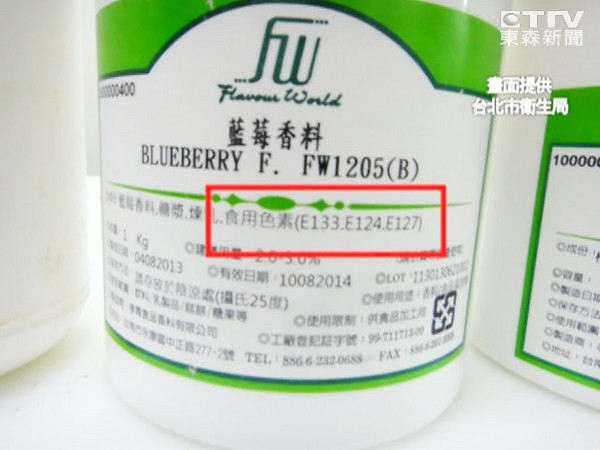 パン達人一度把責任推給上游原料業者，但北市衛生局22日突擊檢查，在敦南分店廚房內找到了龍眼、楓糖、巧克力、荔枝、伯爵紅茶醬、紅酒醬、檸檬優格醬、藍莓、覆盆莓等9種香精(見上圖)，當場戳破了パン達人的謊言。邱秀儀表示，廠商以「未使用『化學製造』人工香精」說法想避責，但據《食品衛生法》規定，食品添加物就是食品添加物，無謂天然、化學香精之分。パン達人使用香精卻辯稱天然，恐涉「標示、宣傳或廣告不實、誇張或易生誤解之情形」，若違法屬實，將依法開罰4萬至20萬元罰鍰。心得：最近標榜純天然的麵包店胖達人，對民眾標榜麵包絕對全天然製造，絕不添加化學材料，麵包天然發酵，可是在經過衛生局查驗後，發覺裡面添加化學材料 這些廠商為了在民眾身上多賺一點錢，而使用便宜的化學材料來代替純手工的高成本 可是她們卻沒有想到這些化學材料吃下肚後，對民眾的身體會產生的影響，他們只想自己賺大錢，可是卻罔顧的人民的生命健康，對人們來說這些是用錢也買不來的。